REQUERIMENTO Nº 00520/2013Requer informações acerca do atendimento farmacêutico prestado na UBS (Unidade Básica de Saúde) Dr. José Wenceslau Junior, no bairro Jardim Esmeralda. Senhor Presidente,Senhores Vereadores, CONSIDERANDO que a saúde, conforme o disposto no Art. 196 da nossa Carta Magna, constitui direito de todo ser humano, devendo o Estado prover condições ao seu pleno exercício; CONSIDERANDO que as pessoas que necessitam do serviço público de saúde têm direito de serem satisfatoriamente atendidas;CONSIDERANDO que saúde, segundo a Organização Mundial da Saúde – OMS, é o estado de completo bem estar físico mental e social e não apenas a ausência de enfermidades;CONSIDERANDO que, apesar de serem concorrentes a União, o Estados, o Distrito Federal e os Municípios na organização do serviço público de saúde no Brasil, a responsabilidade direta pela prestação desse serviço à população é dos Municípios, a quem cabe também a sua gerência, conforme disposto no Art. 18, Inciso I, da Lei nº 8.080/90;CONSIDERANDO que, na UBS (Unidade Básica de Saúde) Dr. José Wenceslau Junior, no bairro Jardim Esmeralda, o atendimento farmacêutico é feito por profissionais de outros setores, pois o farmacêutico fica poucas horas no local;CONSIDERANDO que a unidade farmacêutica da referida UBS tem grande fluxo de pessoas devido à sua proximidade territorial com o PS Dr. Afonso Ramos – fato este que causa filas, tumulto e insatisfação por parte dos pacientes e munícipes;REQUEIRO que, nos termos do Art. 10, Inciso X, da Lei Orgânica do município de Santa Bárbara d’Oeste, combinado com o Art. 63, Inciso IX, do mesmo diploma legal, seja oficiado o Excelentíssimo Senhor Prefeito Municipal para que encaminhe a esta Casa de Leis as seguintes informações: 1º) Qual é o horário de prestação de serviços do farmacêutico responsável na UBS Dr. José Wenceslau Junior?2º) Há possibilidade e necessidade de alocar mais profissionais da área de Farmácia no referido local?3º) Outras informações que julgar relevantes.Justificativa:Este vereador foi procurado por diversos munícipes e conforme vistoria “in loco”, pode constatar as dificuldades enfrentadas por pacientes e munícipes que buscam atendimento em farmácia na UBS do Jardim Esmeralda. Eles relatam que o farmacêutico atende no local apenas durante as tardes de terça e quinta-feira e, no restante da semana, apenas uma hora por dia, geralmente à tarde, prejudicando o atendimento de quem busca medicamentos, pois precisam aguardar longos períodos de tempo por profissionais de outros setores. Plenário “Dr. Tancredo Neves”, em 29 de Abril de 2.013.ANTONIO PEREIRA“Pereira”- Vereador PT - 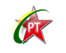 